Westview Groups and Clubs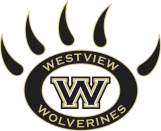 Transfer Request FormTransfer From (Group):Transfer To (Group):Date Requested:$      $      Date Needed:$      Reason for Transfer Request (Attach supporting documentation)Group Requesting Funds:Group Requesting Funds:Category:Category:Requested By:Signature:Title:Phone:Email:Approved By:(must be school administration)Signature:Title:Date: